Сумська міська радаVIІІ СКЛИКАННЯ IV СЕСІЯРІШЕННЯвід 24 лютого 2021 року № 382-МРм. СумиРозглянувши звернення громадянки, надані документи, відповідно до статей 12, 40, 79-1, 118, 121, 122 Земельного кодексу України, статті 50 Закону України «Про землеустрій», частини третьої статті 15 Закону України                        «Про доступ до публічної інформації», статті 24 Закону України                              «Про регулювання містобудівної діяльності», рішення Сумської міської ради                         від 27.03.2013 № 2224-МР «Про заходи щодо впорядкування роботи деяких управлінь міської ради в період розробки детальних планів територій житлових районів, мікрорайонів та кварталів нової забудови міста Суми», протоколу засідання постійної комісії з питань архітектури, містобудування, регулювання земельних відносин, природокористування та екології Сумської міської ради від 04.01.2020 № 2, керуючись пунктом 34 частини першої статті 26 Закону України «Про місцеве самоврядування в Україні», Сумська міська рада ВИРІШИЛА:Відмовити Басовій Ірині Миколаївні у наданні дозволу на розроблення проекту землеустрою щодо відведення земельної ділянки у власність за адресою: м. Суми, вул. Лугова, навпроти буд. № 18 та № 20, орієнтовною площею 0,1000 га, для будівництва і обслуговування житлового будинку, господарських будівель і споруд (присадибна ділянка) у зв’язку з невідповідністю місця розташування земельної ділянки вимогам містобудівної документації та чинних нормативно-правових актів: Плану зонування території міста Суми, затвердженому рішенням Сумської міської ради від 06.03.2013 № 2180-МР, згідно з яким земельна ділянка, зазначена на доданому до клопотання заявниці графічному матеріалі, знаходиться на проектній території зони садибної житлової забудови Ж-1, що частково потрапляє в межі санітарно-захисної зони навколо КНС; Схемі інженерно-будівельної оцінки території, яка є невід’ємною складовою Генерального плану міста Суми (зі змінами), затвердженого рішенням Сумської міської ради від 19.12.2012 № 1943-МР, згідно з якою земельна ділянка, зазначена на доданому до клопотання заявниці графічному матеріалі, розташована та території підтоплення з відмітками ґрунтових вод менше 2,5 метрів від поверхні, де розміщення садибної житлової забудови неможливе;пункту 7.3 Державних санітарних правил планування та забудови населених пунктів (СН 173-96), затверджених наказом Міністерства охорони здоров’я України N 173 від 19.06.96, згідно з яким на території поселень з високим рівнем ґрунтових вод необхідно забезпечити зниження їх рівня в районах капітальної забудови – не менше 2,5 м від проектної відмітки поверхні. Згідно з пунктом 7.4 цих норм розвиток населених пунктів при невирішених питаннях інженерного забезпечення забороняється;додатку И.1 (обов’язковий) ДБН Б.2.2-12:2019 «Планування та забудова територій», затверджених наказом Міністерства регіонального розвитку, будівництва та житлово-комунального господарства України                       від 26.04.2019 № 104, у зв’язку з проходженням через запитувану земельну ділянку транзитних інженерних мереж, які мають відповідні охоронні зони,                 а саме: каналізаційний колектор d=1200 мм, водопровід d=250 мм та d=300 мм,                        а також кабель електропостачання, які унеможливлюють її забудову;відсутністю детального плану території, розробленого та затвердженого в порядку, визначеному чинним законодавством.Сумський міський голова                                                                     О.М. ЛисенкоВиконавець: Клименко Ю.М.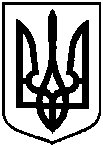 Про відмову Басовій Ірині Миколаївні  у наданні дозволу на розроблення проекту землеустрою щодо відведення земельної ділянки у власність за адресою: м. Суми,                   вул. Лугова, навпроти буд. № 18 та                     № 20, площею 0,1000 га